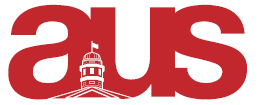 Report of the VP Internal, AUS Council January 24th, 2017Office Hours/Contacting MeMy office hours are still to be determined. Room Bookings & Liquor PermitsReminders: The Liquor permit and house rules MUST be posted behind where you are serving alcoholAUS AwardsBulk of my time has been spent here in recent weeksI’m looking to increase the number of attendees this yearStay tuned for news on AUS Awards invitations!Miscellaneous Contacted building directors about working on gender neutral leacock bathroomsGot a vague response about “looking into it” with SEDEWill follow up and hopefully be able to get concrete detailsCommitteesAUSecWorking on a sustainability event on campusFEARCQuebec City trip on Feb 10th! Stay tuned for the Facebook event and details  Please contact me to arrange any collaborative events with FEARC: this is a great way to increase first-year engagement with your association. You can also email fearc.aus@mail.mcgill.ca.
Respectfully Submitted,Rebecca Scarra VP Internal